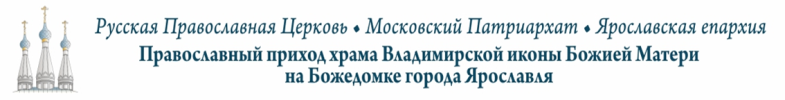 МАЙ 2022 г.тел. храма 8 980 703 66 30                     сайт прихода http: bozhedomka.ruДАТАМЕСЯЦЕСЛОВБОГОСЛУЖЕНИЕВРЕМЯиерей1 МАЯФОМИНО ВОСКРЕСЕНЬЕВОДОСВЯТНЫЙ МОЛЕБЕН8.15К1 МАЯФОМИНО ВОСКРЕСЕНЬЕЛИТУРГИЯ, КРЕСТНЫЙ ХОД 9.00А1 МАЯФОМИНО ВОСКРЕСЕНЬЕПОЛИЕЛЕЙ17.00К2 МАЯПОНЕДЕЛЬНИКБЛЖ. МАТРОНЫ МОСКОВСКОЙЛИТУРГИЯ8.00К2 МАЯПОНЕДЕЛЬНИКБЛЖ. МАТРОНЫ МОСКОВСКОЙЗАУПОКОЙНОЕ БОГОСЛУЖЕНИЕ17.00А3 МАЯВТОРНИКРАДОНИЦАПОМИНОВЕНИЕ УСОПШИХЛИТУРГИЯ,ПАСХАЛЬНАЯ ПАНИХИДА8.00А,К5 МАЯЧЕТВЕРГБЛГВ. КН. ВСЕВОЛОДАВСЕНОЩНОЕ БДЕНИЕ17.00А6 МАЯПЯТНИЦАВМЧ. ГЕОРГИЯ ПОБЕДОНОСЦАЛИТУРГИЯ8.00А6 МАЯПЯТНИЦАВМЧ. ГЕОРГИЯ ПОБЕДОНОСЦАВЕЧЕРНЯ С АКАФИСТОМ ВОСКРЕСЕНИЮ ХРИСТОВУ17.00К7 МАЯСУББОТАМЧ. САВВЫ СТРАТИЛАТАЛИТУРГИЯ, ПАНИХИДА8.00К7 МАЯСУББОТАМЧ. САВВЫ СТРАТИЛАТАВСЕНОЩНОЕ БДЕНИЕ17.00АК8 МАЯВОСКРЕСЕНЬЕНЕДЕЛЯ ЖЕН-МИРОНОСИЦВОДОСВЯТНЫЙ МОЛЕБЕН8.15К8 МАЯВОСКРЕСЕНЬЕНЕДЕЛЯ ЖЕН-МИРОНОСИЦЛИТУРГИЯ, КРЕСТНЫЙ ХОД9.00А9 МАЯПОНЕДЕЛЬНИКДЕНЬ ПОБЕДЫПОМИНОВЕНИЕ УСОПШИХ ВОИНОВБЛАГОДАРСТВЕННЫЙ МОЛЕБЕН О ПОБЕДЕ,ПАНИХИДА О ВОИНАХ9.00А10 МАЯВТОНИКАП. СИМЕОНАМОЛЕБЕН С АКАФИСТОМ БОЖИЕЙ МАТЕРИ «НЕУПИВАЕМАЯ ЧАША»17.00А11 МАЯСРЕДААПП. ИАСОНА И СОСИПАТРАВЕЧЕРНЯ С АКАФИСТОМ СВТ. НИКОЛАЮ17.00А12 МАЯЧЕТВЕРГДЕВЯТИ МУЧЕНИКОВ КИЗИЧЕСКИХЛИТУРГИЯ8.00К13 МАЯПЯТНИЦААП. ИАКОВА ЗЕВЕДЕЕВАВЕЧЕРНЯ С АКАФИСТОМ ВОСКРЕСЕНИЮ ХРИСТОВУ17.00К14 МАЯСУББОТАБЛГВ. ТАМАРЫ, ЦАРИЦЫ ГРУЗИНСКОЙЛИТУРГИЯ, ПАНИХИДА8.00К14 МАЯСУББОТАБЛГВ. ТАМАРЫ, ЦАРИЦЫ ГРУЗИНСКОЙВСЕНОЩНОЕ БДЕНИЕ17.00АК15 МАЯВОСКРЕСЕНЬЕНЕДЕЛЯ О РАССЛАБЛЕННОМБЛГВВ. КНН. БОРИСА И ГЛЕБАВОДОСВЯТНЫЙ МОЛЕБЕН8.15К15 МАЯВОСКРЕСЕНЬЕНЕДЕЛЯ О РАССЛАБЛЕННОМБЛГВВ. КНН. БОРИСА И ГЛЕБАЛИТУРГИЯ, КРЕСТНЫЙ ХОД9.00А17 МАЯВТОРНИКМЦ. ПЕЛАГИИ ТАРСИЙСКОЙМОЛЕБЕН С АКАФИСТОМ БОЖИЕЙ МАТЕРИ «НЕУПИВАЕМАЯ ЧАША»17.00А18 МАЯСРЕДАПРЕПОЛОВЕНИЕПЯТИДЕСЯТНИЦЫЛИТУРГИЯ, ВОДОСВЯТНЫЙ МОЛЕБЕН8.00А18 МАЯСРЕДАПРЕПОЛОВЕНИЕПЯТИДЕСЯТНИЦЫВЕЧЕРНЯ С АКАФИСТОМ СВТ. НИКОЛАЮ17.00А19 МАЯЧЕТВЕРГПРАВ. ИОВА МНОГОСТРАДАЛЬНОГОЛИТУРГИЯ8.00К20 МАЯПЯТНИЦАПРП. НИЛА СОРСКОГОВЕЧЕРНЯ С АКАФИСТОМ ВОСКРЕСЕНИЮ ХРИСТОВУ17.00К21 МАЯСУББОТААП. ЕВ. ИОАННА БОГОСЛОВАЛИТУРГИЯ, ПАНИХИДА8.00К21 МАЯСУББОТААП. ЕВ. ИОАННА БОГОСЛОВАВСЕНОЩНОЕ БДЕНИЕ С БЛАГОСЛОВЕНИЕМ ХЛЕБОВ17.00АК22 МАЯВОСКРЕСЕНЬЕНЕДЕЛЯ О САМАРЯНЫНЕСВТ. НИКОЛАЯ ЧУДОТВОРЦАВОДОСВЯТНЫЙ МОЛЕБЕН8.15К22 МАЯВОСКРЕСЕНЬЕНЕДЕЛЯ О САМАРЯНЫНЕСВТ. НИКОЛАЯ ЧУДОТВОРЦАЛИТУРГИЯ, КРЕСТНЫЙ ХОД9.00А24 МАЯВТОРНИКРАВНОАПП. КИРИЛЛА И МЕФОДИЯМОЛЕБЕН С АКАФИСТОМ БОЖИЕЙ МАТЕРИ «НЕУПИВАЕМАЯ ЧАША»17.00А25 МАЯСРЕДАСВТ. ЕРМОГЕНА МОСКОВСКОГОВЕЧЕРНЯ С АКАФИСТОМ СВТ. НИКОЛАЮ17.00А26 МАЯЧЕТВЕРГМЦ. ГЛИКЕРИИ ДЕВЫЛИТУРГИЯ8.00К27 МАЯПЯТНИЦАМЧ. ИСИДОРАВЕЧЕРНЯ С АКАФИСТОМ ВОСКРЕСЕНИЮ ХРИСТОВУ17.00К28 МАЯСУББОТАБЛГВ. ЦАРЕВИЧА ДИМИТРИЯ УГЛИЧСКОГОЛИТУРГИЯ, ПАНИХИДА8.00К28 МАЯСУББОТАБЛГВ. ЦАРЕВИЧА ДИМИТРИЯ УГЛИЧСКОГОВСЕНОЩНОЕ БДЕНИЕ17.00АК29 МАЯВОСКРЕСЕНЬЕНЕДЕЛЯ О СЛЕПОМВОДОСВЯТНЫЙ МОЛЕБЕН8.15К29 МАЯВОСКРЕСЕНЬЕНЕДЕЛЯ О СЛЕПОМЛИТУРГИЯ, КРЕСТНЫЙ ХОД9.00А31 МАЯВТОРНИКСВВ. ОТЦОВ СЕМИ ВСЕЛЕНСКИХ СОБОРОВВЕЧЕРНЯ С АКАФИСТОМ ВОСКРЕСЕНИЮ ХРИСТОВУ17.00К1 ИЮНЯСРЕДАОТДАНИЕ ПАСХИУТРЕНЯ, ЛИТУРГИЯ ПАСХАЛЬНЫМ ЧИНОМ8.00А1 ИЮНЯСРЕДАОТДАНИЕ ПАСХИВСЕНОЩНОЕ БДЕНИЕ С БЛАГОСЛОВЕНИЕМ ХЛЕБОВ17.00АК2 ИЮНЯЧЕТВЕРГВОЗНЕСЕНИЕ ГОСПОДНЕЛИТУРГИЯ8.00А2 ИЮНЯЧЕТВЕРГВОЗНЕСЕНИЕ ГОСПОДНЕВСЕНОЩНОЕ БДЕНИЕ С БЛАГОСЛОВЕНИЕМ ХЛЕБОВ17.00А3 ИЮНЯПЯТНИЦАВЛАДИМИРСКОЙ ИКОНЫ БОЖИЕЙ МАТЕРИ РАВНОАПП. КОНСТАНТИНА И ЕЛЕНЫПРЕСТОЛЬНЫЙ ПРАЗДНИКЛИТУРГИЯ,КРЕСТНЫЙ ХОД8.00АК